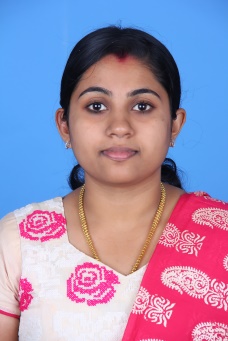 AMRUTHAAMRUTHA.337693@2freemail.com 	 SUB: APPLICATION FOR THE POST OF STAFFNURSERespected sir/madam,	I am completed my BSc. NURSING course under Calicut University, Kerala from MOULANA COLLEGE OF NURSING, Perinthalmanna, MALAPPURAM. I request you to consider my candidature for any suitable post in your esteemed institution. If a post offered to me I will discharge my duties to entire satisfaction of my institution and superiors. 	I have passed the HAAD exam with ref: and I’m ready to join with in no time.	Here with I am enclosing my career profile for your kind consideration.Anticipating thanking you,									Yours faithfully,CAREER PROFILEOBJECTIVES:    Aim towards achieving the targets of institution by applying my best technical skills to over come the given challenge in nursing. To participate in the health care practices of sick and needy with the modern principles of nursing management.  To attain the higher growth and progress of institution and thus self, by striking the right balance between learning and doing, leading and working with commitment, Zeal and motivation.EDUCATIONAL QUALIFICATION:ADDITIONAL QUALIFICATION:		Basic life support (BLS) from American Heart Association		Advanced cardiac life support (ACLS) from American Heart AssociationEXPERIENCE:  TOTAL:  2YEARS1.	IQRAA INTERNATIONAL HOSPITAL AND RESEARCH CENTRE            IQRAA INTERNATIONAL HOSPITAL has the capacity of 315 beds, with all modern facilities that comprise of 3d flat panel cath lab, three intensive care unit 12 bedded coronary care unit ,6 operation theaters aided   with all the elementary sophisticated technologies, dialysis units and highly  equipped trauma care center and NABL accredited laboratory service.	PERIOD	:	1/4/2014-31/3/2015	POSITION 	:	STAFF NURSE	IN CHARGE NAME	:	MRS. MEENA MATHEW	DEPARTMENT	:	MEDICAL SURGICAL WARDDUTIES AND RESPONSIBILITIES:	·	Admission of the patients, and Discharge	·	IV cannula insertion	·	Assessment of patient	·	IV medications	·	Vital sign	·	Suctioning	·	Administration of medication	·	Nebulization	·	Dressing Change	·	Bladder wash	·	Steam Inhalation	·	GCS Monitoring	·	NG Tube Insertion & Feeding	·	Basic Life Support	·	Foley’s catheter InsertionCASE HANDLING DETAILS:	·	NG Cerebro Vascular Accident  (Stroke) 	·	Lower segmental   	·	Hyper Tension ·Diabetics Mellitus 	·	Cesarean Section   	·	Fracture 	·	Laparotomy     	·	Intervertebral Disc Prolapse   	·	Head Injury  	·	Hysterectomy  	·	Parkinson’s Disease	·	Hernia Repair  	·	Acute renal failure	·	Appendectomy	·	Chronic renal failure.2.	BABY MEMORIAL HOSPITAL BABY MEMORIAL HOSPITAL is a Institution is accredited by  NABH & ISO9001 and 14001  Certified  800  bed  Multi Specialty Tertiary Care Hospital	PERIOD	:	1/6/2015 – 2/06/2016	POSITION	:	STAFF NURSE	INCHARGE NAME	:	MRS. ANNIE JOSEPH	DEPARTMENT	:	ORTHOPAEDICS NEURO SURGERY & PLASTIC SURGERY WARD.DUTIES  AND RESPONSIBILITIES:·	Admission of the patients, and Discharge	·	SuctioningAssessment of patient	·	Nebulization·	Vital sign	·	Dressing Change·	Administration of medication	·	Steam Inhalation·	Pre- operative care	·	NG Tube Insertion & Feeding	·	Post-operative Care	·	Foley’s catheter Insertion·	Tracheostomy Care	·	Bladder washIV cannula insertion	·	Removal of Center line·	IV medications	·	GCS Monitoring·	Basic Life SupportCASE HANDLING DETAILS:	Fracture  	· 	Orif	 TKR   	·	THR PFN     	·	AmputationBurns	·	Flap coverSkin Graft 	·	CraniotomyCranio Plasty 	·	Aneurism Repair   Intra Cranial Hemorrhage   	·	Trauma PatientBrain Injury    	·	Spinal cord injuryPost-operative care of various  Plastic 	·	Surgery ProceduresRESPONSIBILITIES·	Assisting the patient in all aspect of nursing care·	Admission orientation, observation and discharge of patients.·	Transfer patient from one unit to another  ICU , Ward , Radiology etc...·	Performing clinical skills in accordance with hospital policies and standards of practice·	Maintaining records and reports·	Interact with applicable departments regarding patient care·	Educate patients and family members to health care needs, conditions and options·	Maintained and up-to-date and confidential filling system for patient charts, insurance·	Ensuring and good personality & hygiene ·	Collecting of laboratory results in time and recording in patient’s record and reporting the same to the concerned doctor·	Provide health education to the patient and relatives about psychological and environmental hygiene·	Care to the old people like management of mental disabilities and psychological imbalance·	Keep the unit clean and neat·	Medicine administration·	Give report to the head nurse about patients·	Ensure comfort to the patient.·	Maintaining good interpersonal relationship with patients, relative, superiors, subordinates and other hospital faculty EQUIPMENTS HANDLED:·	Cardiac Monitor 	·	Syringe pump·	Infusion pump·	Suctions apparatus·	Sphygmomanometer·	Bipap·	Pulse oximeter·	Stethoscope ·	Thermometer·	Glucometer·	Pneumatic compression deviceComputer PROFICIENCY:	Platform	:	Windows	Package known	:	MS OFFICE and Internet UtilitiesPERSONAL DETAILS: 	Name	: 	AMRUTHA JAYAN.			KERALA- INDIA	Mail ID                      	:	Amrutha.337693@2freemail.com 		Marital status	: 	Married	Religion	:	Hindu, Thiyya	Sex	: 	Female	Date of birth	:	23/12/1991	Language known	: 	Malayalam, English, Hindi	Nationality                 	: 	Indian 	Personal strength	: 	Self-motivated, hardworking and good rapportPASSPORT DETAILS:	Date of issue	:	20/05/2016	Date of Expiry	:	19/05/2026	Place of Issue	:	KOZHIKODEHAAD LICENSE:VISA STATUS:	Visit Visa	: 	3Month (Till 09th FEB 17)DECLARATION:		I hereby declare that the information furnished above is true and genuine up to my knowledge and belief. PLACE: Abu Dhabi, UAE					DATE  : 	 									Amrutha CLASS/COURSESCHOOL/COLLEGEBOARD/UNIVERSITYSSLCST. MICHAEL’S GIRLS  HIGHER SECONDARY SCHOOL,CALICUT, KERALABOARD  OF SECONDARYEDUCATION,2007PLUS TWOGOVT. VOCATIONAL HIGHER SECONDARY  SCHOOL NADAKKAVE, CALICUT, KERALABOARD OG HIGHER SECONDARYEDUCATION,2009BSC NURSINGMOULANA COLLEGE OF NURSINGPERINTHALMANNA, MALAPPURAM,KERALA 2009-2013CALICUT UNIVERSITYPROFESSIONALREGISTRATIONKERALA NURSES &MIDWIVES COUNCILREGISTRATION NO